C.  La segunda venida1) Jesús regresará. | 4:16-172) Todos asistiremos a su regreso. | 4:13-153) Los cristianos deben estar animados. | 4:184) Nadie sabe la hora. | 5:1-3¿Comentarios / Preguntas? E-mail: __________________Próxima semana: 2 TesalonicensesPrimera edición en español: 2019Copyright © 2019 por 9Marks para esta versión españolaSeminario Básico—Panorama del N.T.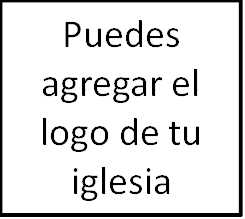 Clase 24: 1 Tesalonicenses:       La consumación del Reino«Jesucristo… quien murió por nosotros para que ya sea que velemos, o que durmamos, vivamos juntamente con él. Por lo cual, animaos unos a otros, y edificaos unos a otros, así como lo hacéis».                           – 1 Tesalonicenses 5:10-11 Introducción«Venga tu reino. Hágase tu voluntad…».  – Mt. 6:10 Propósito y trasfondoIglesia establecida por Pablo; Pablo es obligado a irse rápidamente.Algunos tesalonicenses cuestionan las credenciales de Pablo. Otros se preocupan por morir antes de que Jesús regrese. BosquejoApertura (1:1)Acción de gracias y defensa del ministerio de Pablo (1:2 – 3:13)Acción de gracias por la salvación de los tesalonicenses (1:2-10)La defensa de Pablo de su ministerio (2:1–2:16)El anhelo de Pablo y el informe de Timoteo (2:17–3:10Una oración pastoral por los tesalonicenses (3:11–13)Instrucción y exhortación (4:1 – 5:28)Sobre agradar a Dios (4:1–12)Sobre la segunda venida de Jesús (4:13–5:11)Sobre la conducta de la comunidad (5:12–22)Oración y seguridad (5:23–24)Conclusión (5:25-28)4.  Temas principalesA. 7 señales de un ministerio genuino1) La oración | 1:2-3, 3:9-132) El autosacrificio | 2:1-33) El amor maternal | 2:7-84) La integridad y el aliento paternal | 2:10-125) Un deseo de compañerismo | 2:17, 3:6, 3:106) El gozo | 2:19-20, 3:97) La esperanza | 1:4, 5:23-24B. 7 señales de una vida cristiana1)  La pureza sexual | 4:3-82) El amor fraternal | 4:9-103) La respetabilidad | 4:11-124) Estar despiertos a Dios | 5:4-85) Animar a otros | 5:11-156) Una vida centrada en Dios | 5:16-187) El discernimiento | 5:19-22